Приложение к Уведомлению о внесении дополнительных сведений в Реестр операторов технического осмотра (заполняется для каждого пункта технического осмотра отдельно)Сведения о пропускной способности пункта технического осмотра (ПТО),  расположенного по адресу:(указывается адрес ПТО согласно реестру операторов технического осмотра)Обоснование расчета пропускной способности ПТО, произведено в соответствии с Методикой расчета пропускной способности ПТО, утвержденной приказом Минтранса России от 30 апреля 2020 года № 151:________________       _____________________             ________________           (должность)                                (подпись)                                                 (ФИО)«___»___________ _______ года                                                                                                       МППриложение к сведениям о пропускной способностиПеречень технических экспертов оператора технического осмотраНомер в Реестре операторов технического осмотра                                                                                           «____»_____________ ________ годаКоличество диагностических линий ПТО:Количество диагностических линий ПТО:(числовое значение)Расчет производится отдельно для каждой диагностической линии по формуле: 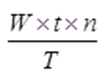 Расчет производится отдельно для каждой диагностической линии по формуле: Расчет производится отдельно для каждой диагностической линии по формуле: №Расчет для 1-ой диагностической линии:Расчет для 1-ой диагностической линии:1.Число одновременно работающих на диагностической линии технических экспертов (W):2.Продолжительность рабочей смены одного технического эксперта, час/эксперт (t):3.Число рабочих смен в сутки, смен/сутки (n):4.Расчетная продолжительность технического осмотра транспортного средства, час/транспортное средство (Т):5.Итого: значение пропускной способности l-ой диагностической линии ПТО в сутки:Расчетное число одновременно работающих на диагностической линии технических экспертов не превышает число диагностических постов диагностической линии.Расчетное число одновременно работающих на диагностической линии технических экспертов не превышает число диагностических постов диагностической линии.Расчетное число одновременно работающих на диагностической линии технических экспертов не превышает число диагностических постов диагностической линии.№Расчет для 2-ой диагностической линии:Расчет для 2-ой диагностической линии:1.Число одновременно работающих на диагностической линии технических экспертов (W):2.Продолжительность рабочей смены одного технического эксперта, час/эксперт (t):3.Число рабочих смен в сутки, смен/сутки (n):4.Расчетная продолжительность технического осмотра транспортного средства, час/транспортное средство (Т):5.Итого: значение пропускной способности l-ой диагностической линии ПТО в сутки:Итого:Пропускная способность ПТО: (рассчитывается как сумма пропускных способностей каждой диагностической линии в сутки)полное наименование оператора технического осмотраАдрес пункта технического осмотра согласно Реестру операторов технического осмотраАдрес пункта технического осмотра согласно Реестру операторов технического осмотра№Фамилия Имя Отчество технического экспертаДолжностьПодписьФамилия И.О.